МЕТОДИЧЕСКАЯ РАЗРАБОТКАВокальные упражнения как эффективное средство  развития,  формирования и совершенствование певческих навыков учащихся на уроках вокала в ДШИПреподаватель класса «Музыкальное искусство. Эстрадный вокал»Колотвина Н.И.МБОУ ДО ДШИ г. Поронайска, РФ, Сахалинская область25.08.2019 г.Пояснительная запискаГолос – уникальный и неповторимый природный инструмент, поэтому обаяние, выражение, красота эффектов, ставят его выше всех инструментов, созданных людьми.
        Основная задача преподавателя класса вокала в ДШИ, довести искусство пения до известной степени совершенства. Необходимо встретить особое сочетание врожденных данных, которые после долгого, хорошо направленного учения должны еще развиться.
        Выдающийся деятель в области вокальной педагогики, доктор искусствоведения профессор В. А. Багадуров писал: «История детской вокальной педагогики на протяжении ряда столетий с совершенной ясностью показывает, что специальных теорий постановки именно детского голоса никогда не существовало. Некоторые особенности работы с детскими голосами, обусловленные возрастом и детской психикой, спецификой детского восприятия, разумеется, должны быть учитываемы, но это относится не к принципам воспитания голоса, а к педагогическим приемам обучения».
      Основные принципы вокального воспитания едины как в профессиональном обучении пению, так и в системе музыкального образования в школе, как для взрослых певцов, так и для детей. Существует различие лишь в специфике воспитания детского голоса, обусловленной психологическими особенностями и физиологическими возможностями в том или ином возрасте, и в использовании музыкального материала для развития и формирования вокальных навыков.
      Одной из важнейших задач распевания является подготовка и разогрев голосового аппарата к работе, формирование у учащихся основных певческих навыков. К ним мы можем отнести:певческую установку;певческое дыхание и опору звука;высокую вокальную позицию;точное интонирование;ровность звучания на протяжении всего диапазона голоса;использование различных видов звуковедения;дикционные: артикуляционные и орфоэпические навыки.      Все вокальные навыки находятся в тесной взаимосвязи, поэтому работа над ними проводится параллельно. Каждое вокальное упражнение имеет цель формирования каких-то определённых навыков, на первом этапе необходимо воспитывать эти навыки в элементарном виде, не добиваясь тонкостей того или иного приема. В дальнейшем происходит постоянное закрепление, развитие и совершенствование певческих навыков, углубленная работа над культурой и правильностью звука, красотой тембра, тонкой и разнообразной нюансировкой на более сложном музыкальном материале.
II. Комплекс вокальных упражнений для распевания     Вокальные упражнения необходимо использовать на каждом уроке, для  формирование навыка «автоматизма» исполнения упражнений. Поэтому все они исполняются в определённой последовательности, в определенном диапазоне, исходя из примарной зоны ребёнка. 
      В работе с детьми 7-9 лет, как музыкальный материал, служат русские народные песенки-попевки, что помогает вызвать в детях интерес и привить любовь к национальному мелосу. Кроме того, они лаконичны по своей музыкальной мысли, часто имеют поступенную структуру, которая помогает маленьким детям не заострять внимание на сложности интонирования.1. Первое упражнение – это песенка-дразнилка. При исполнении формируются активная артикуляция и опорное дыхание, не дающее интонационно сползать с заданной ноты.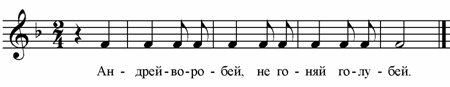 2. Второе упражнение помогает усвоить широкое интонирование большой секунды и твёрдое, уверенное пение тоники. 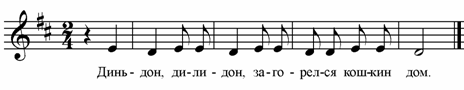 3. Третье упражнение знакомит учащихся со штрихами legato и staccato.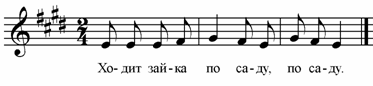 4. Четвертое упражнение -для формирования артикуляционного навыка и навыка пения мажорного тетрахорда. 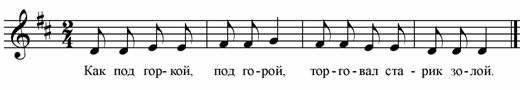 5.Пятое  упражнение состоит из 5 звуков. 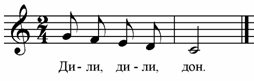 6. Шестое упражнение, в котором  сочетается необходимость правильного интонтрования и чёткость исполнения штрихов.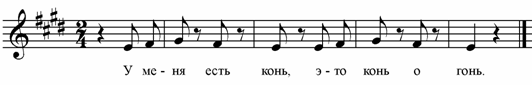 Для формирования других певческих навыков можно использовать следующие упражнения:7.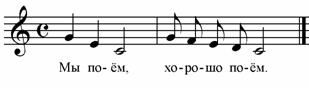 8.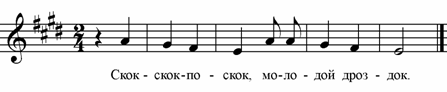 9.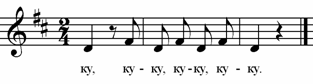 В возрасте 10 лет дети переходят к другим упражнениям,  поются они, на классические для вокального исполнительства слоги.1. Упражнение в движении вверх активно акцентируется  каждая нота, а при движении вниз используем  штрих legato.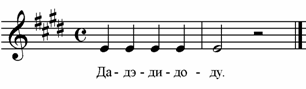 2. Формирование высокой позиции звука, округлости гласной, острого интонирования терцового тона, опорного дыхания .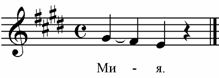 3. Вариант предыдущего упражнения.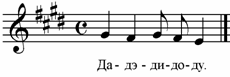 4. Отдельное точное звучание каждой ноты и гласной, при переходе в верхний регистр целесообразно петь это упражнение на слова «лес весной» и  «пылесос» - для формирования гласной «ы».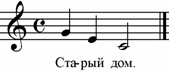 5. Осознанная фразировка, владение опорным дыханием.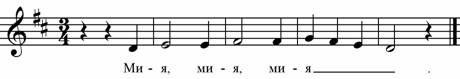 6. В этом упражнении необходимо чередовать staccato в первом и legato во втором такте.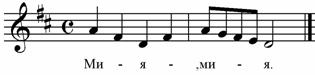 7. Усложнённый вариант предыдущего упражнения.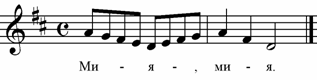 8. Штрих staccato, высокая позиция звука, точное интонирование, формирование гласной, расширение диапазона.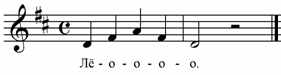 9. Усложнённый вариант предыдущего упражнения, требующий более широкого дыхания и ровности звука по всему диапазону.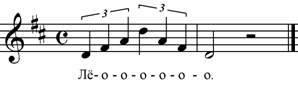 10.Преодоление зажатости гортани, ровность звука по всему диапазону, сглаживание регистров, использование резонаторов.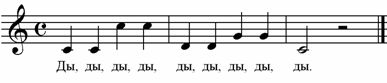 Следующие упражнения для детей с более высокими вокальными возможностями.11. В распевах в 5 и 6 тактах нужно заострить внимание на исполнение второго звука. 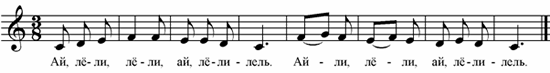 12. Упражнение, помогающее развить лёгкость и подвижность голоса.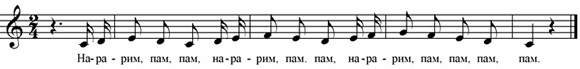 13. Акцент на верхней ноте и staccato.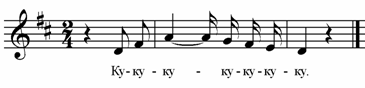 14. Высокая позиция звука, активность артикуляции.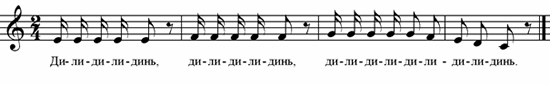 14. Для освоения дикционно сложного упражнения, исполняющегося в быстром темпе, необходимо  использовать  визуальное расположение слогов в пространстве. В графической записи это выглядит так:ЛЯ-ли → ЛЕ-ли ← ЛЁ-ли.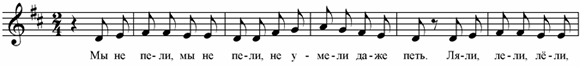 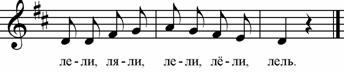 III. ЗаключениеСистематическая отработка вокально-технических приемов на специальных упражнениях приводит к ценному навыку – «автоматизму» их применения. Этот принцип заключается в многократном выполнении простейших операций, в ходе которых голосовой аппарат как саморегулирующаяся система автоматически находит оптимум, одновременно тренируя соответственные мышечные системы. 
          Таким образом, распевание в певческой  деятельности является стержнем  всей работы и обязательным условием развития, формирования и совершенствования вокальных навыков.
IV. Список методической литературы:1. Овчинникова Т.Н. К вопросу о воспитании детского певческого голосав процессе работы с хором//Музыкальное воспитание в школе. Вып. 10.- М.: Музыка, 1975.2. Пономарев А.С. Жизнь детского хора || Воспитание музыкой, 1991.3. Добровольская Н.Н. Вокально-хоровые упражнения в детском хоре. М., 1987.В 2-х выпусках – В. 1: 1-4 класс, В 2 – 5-8 класс.4. Малинина Е.М. Вокальное воспитание детей. - Л.: Музыка, 1967.